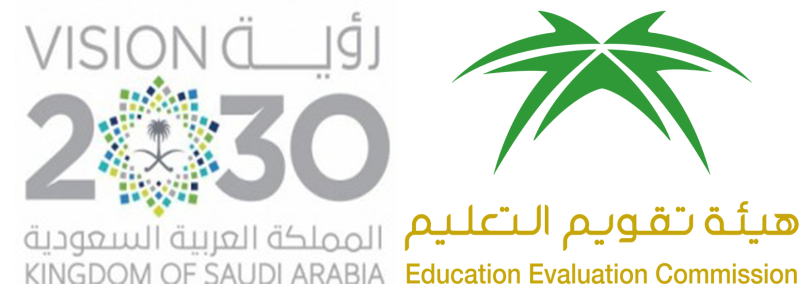 المركز الوطني للتقويم والاعتماد الأكاديميThe National Center Academic Accreditation and Evaluationتقرير المقرر الدراسياسم المقرر:فقه العبادات 2رمز المقرر: فقه 155أستاذ المقرر :الشعبة :ينبغي تسليم تقرير مستقل لكل مقرر، ولكل شعبة للمقرر الواحد حتى في حالة تدريس المقرر من قبل الأستاذ نفسه، ويستكمل أستاذ المقرر "تقرير المقرر" في نهاية تدريسه ويُسلَّم لمنسق البرنامج.إذا كان المقرر الدراسي يُدرَّس في أكثر من موقع أو أكثر من شعبة، فينبغي إعداد التقرير من قِبَلِ كل أستاذعلى حِدَة، وعلى منسق المقرر إعداد تقريرٍ موحَّد مع إرفاق التقارير الخاصة بكلِّ موقع.تقرير المقرر الدراسيللاطلاع على الإرشادات الخاصة بطريقة تعبئة هذا النموذج يمكن الرجوع لدليل ضمان الجودة والاعتماد.أ. التعريف بالمقرر الدراسي ومعلومات عامة عنه:ب. تدريس المقرر الدراسي:2. آثار عدم تغطية موضوعات في المقرر:3. تقويم مخرجات التعلم في المقرر:ملاحظة:في كل مخرج تعليمي في المقرر يمكن تحليل التقييم لمستوى اكتساب الطلاب له من خلال تقييم ( نتائج أداء الطلاب ) في هذا المخرج ويتم ذلك باستخدام مؤشر أداء للمخرج التعليمي : ( مثلا 70% من الطلاب أحرزوا 80% من درجة السؤال الذي يقيس المخرج )  أو أي طريقة لا حتساب الدرجات بما يتناسب مع طبيعة الأعمال أو الاختبارات محل التقييم .ج. النتائج:د. المصادر والمرافق:هـ. مسائل إدارية:و. تقويم المقرر الدراسي:ز-التخطيط للتطوير:كشف النتائج لقياس مخرج التعلم (إذا كان مطلوبا )نص السؤال الذي تم من خلاله قياس المخرج: ...رصد النتائج:المستوى المستهدف للمخرج في الكلية  :                  المستوى الفعلي: (تحليل النتيجة: في المخرج (وضّح العوامل المؤثرة في الحصول على نسبة جيدة مستهدفة، أو العوامل المؤثرة في تعثر الحصول على النسبة المطلوبة إن وجد):أولويات التحسين:(اقترح إجراءات يمكن عملها مستقبلاً لرفع مستوى الأداء المستهدف):المؤسسة التعليمية:جامعة الإمام محمد بن سعود الإسلاميةتاريخ التقرير:xxxxالكلية/القسم:كلية الشريعة / قسم الفقهالكلية/القسم:كلية الشريعة / قسم الفقه1. اسم المقرر:فقه العبادات (2) 1. اسم المقرر:فقه العبادات (2) 1. اسم المقرر:فقه العبادات (2) 1. اسم المقرر:فقه العبادات (2) 1. اسم المقرر:فقه العبادات (2) رمزه:فقه 155رمزه:فقه 155رمزه:فقه 155رقم الشعبة:xxxxرقم الشعبة:xxxxرقم الشعبة:xxxx2. اسم عضو هيئة التدريس المسؤول عن تدريس المقرر: xxxxمكان تقديم المقرر:كلية الشريعة  / مبنى : xxxx2. اسم عضو هيئة التدريس المسؤول عن تدريس المقرر: xxxxمكان تقديم المقرر:كلية الشريعة  / مبنى : xxxx2. اسم عضو هيئة التدريس المسؤول عن تدريس المقرر: xxxxمكان تقديم المقرر:كلية الشريعة  / مبنى : xxxx2. اسم عضو هيئة التدريس المسؤول عن تدريس المقرر: xxxxمكان تقديم المقرر:كلية الشريعة  / مبنى : xxxx2. اسم عضو هيئة التدريس المسؤول عن تدريس المقرر: xxxxمكان تقديم المقرر:كلية الشريعة  / مبنى : xxxx2. اسم عضو هيئة التدريس المسؤول عن تدريس المقرر: xxxxمكان تقديم المقرر:كلية الشريعة  / مبنى : xxxx2. اسم عضو هيئة التدريس المسؤول عن تدريس المقرر: xxxxمكان تقديم المقرر:كلية الشريعة  / مبنى : xxxx2. اسم عضو هيئة التدريس المسؤول عن تدريس المقرر: xxxxمكان تقديم المقرر:كلية الشريعة  / مبنى : xxxx2. اسم عضو هيئة التدريس المسؤول عن تدريس المقرر: xxxxمكان تقديم المقرر:كلية الشريعة  / مبنى : xxxx2. اسم عضو هيئة التدريس المسؤول عن تدريس المقرر: xxxxمكان تقديم المقرر:كلية الشريعة  / مبنى : xxxx2. اسم عضو هيئة التدريس المسؤول عن تدريس المقرر: xxxxمكان تقديم المقرر:كلية الشريعة  / مبنى : xxxx3. السنة والفصل الدراسي الذي أعد فيه هذا التقرير: xxxx3. السنة والفصل الدراسي الذي أعد فيه هذا التقرير: xxxx3. السنة والفصل الدراسي الذي أعد فيه هذا التقرير: xxxx3. السنة والفصل الدراسي الذي أعد فيه هذا التقرير: xxxx3. السنة والفصل الدراسي الذي أعد فيه هذا التقرير: xxxx3. السنة والفصل الدراسي الذي أعد فيه هذا التقرير: xxxx3. السنة والفصل الدراسي الذي أعد فيه هذا التقرير: xxxx3. السنة والفصل الدراسي الذي أعد فيه هذا التقرير: xxxx3. السنة والفصل الدراسي الذي أعد فيه هذا التقرير: xxxx3. السنة والفصل الدراسي الذي أعد فيه هذا التقرير: xxxx3. السنة والفصل الدراسي الذي أعد فيه هذا التقرير: xxxx4.عدد الطلاب الذين بدأوا المقرر: xxxx4.عدد الطلاب الذين بدأوا المقرر: xxxx4.عدد الطلاب الذين بدأوا المقرر: xxxx4.عدد الطلاب الذين بدأوا المقرر: xxxxعدد الطلاب الذين اجتازوا المقرر بنجاح: xxxxعدد الطلاب الذين اجتازوا المقرر بنجاح: xxxxعدد الطلاب الذين اجتازوا المقرر بنجاح: xxxxعدد الطلاب الذين اجتازوا المقرر بنجاح: xxxxعدد الطلاب الذين اجتازوا المقرر بنجاح: xxxxعدد الطلاب الذين اجتازوا المقرر بنجاح: xxxxعدد الطلاب الذين اجتازوا المقرر بنجاح: xxxx5.إجمالي عدد ساعات المقرر وتوزيعها.5.إجمالي عدد ساعات المقرر وتوزيعها.5.إجمالي عدد ساعات المقرر وتوزيعها.5.إجمالي عدد ساعات المقرر وتوزيعها.5.إجمالي عدد ساعات المقرر وتوزيعها.5.إجمالي عدد ساعات المقرر وتوزيعها.5.إجمالي عدد ساعات المقرر وتوزيعها.5.إجمالي عدد ساعات المقرر وتوزيعها.5.إجمالي عدد ساعات المقرر وتوزيعها.5.إجمالي عدد ساعات المقرر وتوزيعها.5.إجمالي عدد ساعات المقرر وتوزيعها.محاضراتدروس إضافيةدروس إضافيةدروس إضافيةالمعامل أو الإستديوالتطبيقالتطبيقأخرىالمجموعساعات التدريس الفعليةالمخطط له75-------75ساعات التدريس الفعليةالمنفّذ فعلياًxxxx-------xxxxالساعات المعتمدةالمخطط له75-------75الساعات المعتمدةالمنفّذ فعلياًxxxx-------xxxx1. التغطية للموضوعات المخطط لها:1. التغطية للموضوعات المخطط لها:1. التغطية للموضوعات المخطط لها:1. التغطية للموضوعات المخطط لها:الموضوعات التي تمت تغطيتهاساعات التدريس المخطط لهاساعات التدريس الفعليةأسباب الاختلاف، إذا زادت نسبة الاختلاف عن عدد الساعات المخطط لها مسبقاً بـ 25%.أحكام سجود السهو في الصلاة.السهو: المراد به، وحكمه، وأسبابه( الزيادة ،ترك ركن، ترك واجب، الشك، حركة المصلي أنواعها وأثرها على الصلاة ( إغلاق  الجوال). محل سجود السهو.أحكام سهو الإمام، والمأموم.تكرر سبب سجود السهو.5أ-إذا أعطيت المحاضرة في العدد المخطط له ينقل العدد نفسهب-وإذا لم تعط المحاضرة كما هو محدد بحيث نقص العدد كما هو مخطط يكتب العددأ- يكتب لا يوجدب- يبين سبب اختلاف ساعات التتدريس الخاصة بالعضوة عن المخطط لها  ( كوجود مؤتمر للقسم)صلاة التطوع وأحكامها: المراد بها، والفرق بينها وبين صلاة الفرض، وأنواعها، وآكدها. أحكام صلاة الوتر، وقيام الليل.السنن الرواتب: المراد بها، وأحكامها.أحكام صلاة التراويح والقراءة في المحراب الإلكترونيأحكام صلاة الضحى.أحكام سجود التلاوة والشكر.القنوت في الصلاة، وقنوت النوازل.الأوقات المنهي عن الصلاة فيها، وبيان ما يجوز فيها من الصلوات وما لا يجوز.وقت ليلة القدر، وفضل إحيائها. صلاة الجماعة.حكمها، وحكمتها وما تتحقق به.ما تدرك به صلاة الجماعة.مكان إقامة صلاة الجماعة. ما تشرع له الجماعة من الصلوات. مَنْ تصح إمامته، ومَنْ لا تصح. إمامة النساء. الأولى بالإمامة.أحكام الاقتداء بالإمام. وما استجد من مسائل( الاقتداء عبر وسائل الإعلام). موقف الإمام والمأمومين أثناء الصلاة.ما يحصل به اتصال الصفوف. تكرار الجماعة.الأعذار المسقطة للجمعة والجماعة، ومسائلها المعاصرة15xxxxxxxxصلاة أهل الأعذار:•	المراد بأهل الأعذار. •	تحديد المرض المبيح للجمع والسفر المبيح للقصر والجمع. •	صفة صلاة المريض والعاجز. •	كيفية الصلاة في وسائل النقل المتنوعة. •	قصر الصلاة: أحكامه، وشروطه.•	جمع الصلاة: أسبابه، وأحكامه.•	النوازل المعاصرة في قصر الصلاة وجمعها.( العمليات الجراحية ، غسيل الكلى ، رجال الإطفاء....).•	الكيفيات الواردة في صلاة الخوف.•	صلاة الجمعة :•	حكمها، وحكمتها. •	وقت صلاة الجمعة.•	شروط صحتها.•	ما تدرك به صلاة الجمعة، وكيفية قضائها.•	مَنْ تصح منه صلاة الجمعة، ولا تجب عليه.•	خطبة الجمعة: حكمها، وأركانها، وشروطها، وسننها . تكرارها للحاجة، ترجمتها.•	صفة صلاة الجمعة بالتفصيل.•	سنن الجمعة.10xxxxxxxxصلاة العيدين•	صلاة العيدين.•	حكمها، وحكمتها.•	ما لا يشرع من الأعياد وما أحدث فيها من البدع.•	وقت صلاة العيدين.•	شروط صلاة العيدين، وما يستحب لها.•	مَنْ تشرع له صلاة العيدين.•	مكان إقامة صلاة العيدين.•	صفة صلاة العيدين .•	خطبة صلاة العيدين: حكمها، وصفتها.•	أحكام قضاء صلاة العيدين.•	أحكام التكبير في العيدين.•	صلاة الخسوف والكسوف.•	المراد بالخسوف والكسوف. •	حكم صلاة الكسوف والخسوف و وقتها وحكمتها.•	صفة صلاة الخسوف والكسوف، وحكم الجماعة فيها، وصفة النداء لها.•	ما تدرك به صلاة الخسوف والكسوف، وكيفية قضائها. •	خطبة صلاة الخسوف والكسوف: حكمها، وصفتها. •	حكم الصلاة عند حدوث الآيات.•	صلاة الاستسقاء.•	الاستسقاء: معناه، وأنواعه.•	حكم صلاة الاستسقاء: وأسبابها، وحكم الجماعة لها، ووقتها، وصفة أدائها، وآدابها.•	الخطبة في صلاة الاستسقاء: حكمها، وصفتها.5xxxxxxxxالجنائز :•	أحكام التداوي.•	عيادة المريض: حكمها، وآدابها.•	ما يشرع عند الاحتضار، وبعد قبض الروح.•	علامات الموت. •	تغسيل الميت: حكمه، وشروطه، وصفته.•	الغاسل: صفاته، وشروطه. •	من لا يشرع تغسيله من الأموات.•	السِّقْط: المراد به، وحكم تغسيله.•	حكم من تعذّر غسله.•	تكفين الميت، وصفة الكفن والتكفين . كفن الرجل المرأة والصبي•	الصلاة على الميت: حكمها، وصفتها، وشروطها.•	الصلاة على القبر.•	الصلاة على الغائب. و الغال وقاتل نفسه والشهيد. •	 كيفية حمل الميت، وأحكام اتباع الجنازة.•	صفة دفن الميت، وبيان ما يكره فعله وما يحرم في القبر وقت الدفن، وبعده. •	نقل الجنازة من بلد إلى آخر.•	زيارة القبور: حكمها، وآدابها. •	التعزية: أحكامها، وما يباح ويحرم عند المصيبة. وصنع الولائم، والسفر للتعزية وللصلاة على الجنازة.1-	النعي الجائز والممنوع. 2-	حجز جثة الميت في المستشفى لغرض سداد تكاليف العلاج.3-	حكم المتوفَّى دماغياً، وحكم رفع الأجهزة عن الميؤوس منه. 4-	تشريح جثة الآدمي. 5-	نقل الأعضاء.6-	إهداء ثواب الأعمال للأموات.10xxxxxxxxالزكاة•	: حقيقة الزكاة، وحكمها، وشروط وجوبها. •	الزكاة: معناها، وحكمها، وأدلة مشروعيتها، والحكمة من مشروعيتها.•	الأموال التي تجب فيها الزكاة.•	الشروط العامة لوجوب الزكاة. •	ما ينقطع به الحول المشترط لوجوب الزكاة.•	متعلق الزكاة. •	موت من وجبت عليه•	الزكاة في مال الصبي والمجنون ونحوهما.•	زكاة الدَّيْن، وتطبيقاته المعاصرة. (زكاة المال المقسط كأموال البنوك وغيرها، زكاة الإيجار المؤخر تسليمه، زكاة المال المعطى للجهات الخيرية).•	زكاة الأموال الكاسدة.•	 زكاة بهيمة الأنعام:•	بهيمة الأنعام: المراد بها، وحكم زكاتها. •	شروط وجوب الزكاة في بهيمة الأنعام. •	أنصبة زكاة الإبل، ومقدار الزكاة الواجبة فيها.•	أنصبة زكاة البقر، ومقدار الزكاة الواجبة فيها.•	أنصبة زكاة الغنم، ومقدار الزكاة الواجبة فيها.•	إخراج القيمة للحاجة والمصلحة .•	أحكام الخُلْطة في سائمة بهيمة الأنعام، وشروطها، وأثرها.•	زكاة الخارج من الأرض: •	زكاة الحبوب والثمار: حكمها،  وشروط وجوبها. •	القدر الواجب إخراجه في زكاة الحبوب والثمار.•	 وقت وجوب الزكاة في الحبوب والثمار، ووقت استقراره.•	 زكاة الخضروات المعلبة والمجففة. •	الخَرْص: معناه، وأحكامه. •	الزكاة في العسل، والمعادن، والركاز: حكمها، والواجب في كل منها.•	 زكاة النقدين .•	النقدان: المراد بهما، وحكم زكاتهما.•	شروط وجوب زكاة النقدين، ونصابهما، ومقدار الواجب فيهما. •	زكاة الأوراق النقدية: حكمها، ونصابها، ومقدار الواجب فيها.•	زكاة الرواتب والمكافآت. •	ضم النقدين وقيمة العروض والأوراق النقدية في تكميل نصاب الزكاة.•	زكاة الحلي المعد للاستعمال.•	أحكام التحلي بالذهب أو الفضة.•	أحكام المحلى والمطلي والمموه بالذهب والفضة من الساعات والأقلام ونحوها.•	زكاة عروض التجارة: •	عروض التجارة: المراد بها، وحكم زكاتها.•	شروط وجوب زكاة عروض التجارة، ونصابها، وطريقة تقويمها.•	قلب نية التجارة إلى قنية، والعكس. •	إخراج العروض بدل القيمة في زكاة عروض التجارة. •	كيفية احتساب الحول في عروض التجارة.•	زكاة العقار، والمستغلات التجارية.•	تطبيق أحكام الزكاة على بعض النوازل، كزكاة الحسابات البنكية، والأسهم والسندات، والصناديق الاستثمارية، والصكوك. 25xxxxxxxxالأحكام المتعلقة بإخراج الزكاة :•	منع إخراج الزكاة جحداً لوجوبها، أو بخلاً وشحاً.•	وجوب الإخراج على الفور أو التراخي.•	وجوب النية في الإخراج•	آداب إخراج الزكاة.•	إخراج القيمة في الزكاة. وحكم شراء أشياء عينية من مال الزكاة وإعطائها للمستحق.•	نقل الزكاة إلى خارج بلد المزكي.•	بعث السعاة لقبض الزكاة.•	تعجيل الزكاة، وتأخيرها.•	استثمار أموال الزكاة. الأحكام المتعلقة بأهل الزكاة.  •	أهل الزكاة، وأبرز التطبيقات المعاصرة في ذلك. •	صرف الزكاة لصنف واحد.•	دفع الزكاة للأقارب والزوج والأصناف الذين لا يجوز دفع الزكاة إليهم. (أصول المزكي وفروعه ومن تلزمه نفقته، وبنو هاشم ، القوي المتكسب).•	مقدار ما يُعطَى مستحق الزكاة. •	دفع الزكاة في الأعمال الخيرية والدعوية.صدقة التطوع .•	المراد بها، والفرق بينها وبين الزكاة المفروضة.•	فضل صدقة التطوع.•	أنواع الصدقات، وتطبيقاتها في العصر الحاضرزكاة الفطر .•	حكمها، والحكمة من مشروعيتها.•	شروط وجوب زكاة الفطر.•	مَنْ يُخرج عنهم زكاة الفطر.•	الأصناف التي يخرج منها زكاة الفطر. •	وقت وجوب زكاة الفطر، ووقت إخراجها، وما يترتب على ذلك من أحكام وحكم قضائها.•	القدر الواجب في زكاة الفطر، ومستحقه.•	نقل زكاة الفطر. •	إخراج القيمة النقدية في زكاة الفطر	5xxxxxxxxبالنسبة للموضوعات التي لم يتم تغطيتها أو لم تُقدَّم بشكلٍ كامل، فعليك التعليق حول ما إذا كان ذلك قد أثّر على مخرجات التعلم للمقرر، أو على دراسة مقررات لاحقة في البرنامج، ومن ثمّ اقترح الإجراءات التي يمكن القيام بها للتعويض عن ذلك.بالنسبة للموضوعات التي لم يتم تغطيتها أو لم تُقدَّم بشكلٍ كامل، فعليك التعليق حول ما إذا كان ذلك قد أثّر على مخرجات التعلم للمقرر، أو على دراسة مقررات لاحقة في البرنامج، ومن ثمّ اقترح الإجراءات التي يمكن القيام بها للتعويض عن ذلك.بالنسبة للموضوعات التي لم يتم تغطيتها أو لم تُقدَّم بشكلٍ كامل، فعليك التعليق حول ما إذا كان ذلك قد أثّر على مخرجات التعلم للمقرر، أو على دراسة مقررات لاحقة في البرنامج، ومن ثمّ اقترح الإجراءات التي يمكن القيام بها للتعويض عن ذلك.الموضوعات التي لمُ تغطَّ بشكلٍ وافٍ (إن وجدت)مخرجات التعلم التي تأثرت بذلكما يمكن اتخاذه من إجراءات تعويضيةتكتب الموضوعات  التي نقص عدد  الساعات فيها كما هو مخطط )وإذا لم يوجد يكتب لايوجدxxxxxxxxممخرجات التعلم للمقررطرق التقويم الخاصة بكل مخرج تعليميتحليل موجز لنتائج تقويم كل مخرج تعليمي1المعرفةالمعرفةالمعرفة1.1أن يكون الطالب قادرًا على تحديد أسباب شرعية سجود السهو .الاختبار الشفوي .الاختبار التحريريتقييم ملخص القراءة الخارجية .الملاحظة .تقييم التمارين المنزلية والبحوث.تقييم الأقران.تقييم تلخيص المعلومات وعرضها.المناقشات الصفية .تقييم إعادة إلقاء المادة العلمية.xxxx1.2أن يكون الطالب قادرًا على توضيح أهمية صلاة الجماعة .الاختبار الشفوي .الاختبار التحريريتقييم ملخص القراءة الخارجية .الملاحظة .تقييم التمارين المنزلية والبحوث.تقييم الأقران.تقييم تلخيص المعلومات وعرضها.المناقشات الصفية .تقييم إعادة إلقاء المادة العلمية.xxxx1.3أن يكون الطالب قادرًا علىأن استعراض صلاة الأعذار .الاختبار الشفوي .الاختبار التحريريتقييم ملخص القراءة الخارجية .الملاحظة .تقييم التمارين المنزلية والبحوث.تقييم الأقران.تقييم تلخيص المعلومات وعرضها.المناقشات الصفية .تقييم إعادة إلقاء المادة العلمية.xxxx1.4 أن يكون الطالب قادرا على توضيح أنواع صلاة التطوع وما يتعلق بها من أحكام .الاختبار الشفوي .الاختبار التحريريتقييم ملخص القراءة الخارجية .الملاحظة .تقييم التمارين المنزلية والبحوث.تقييم الأقران.تقييم تلخيص المعلومات وعرضها.المناقشات الصفية .تقييم إعادة إلقاء المادة العلمية.xxxx1.5أن يكون الطالب قادرا على توضيح أحكام الجنائز من الغسل والتكفين والصلاة والدفن .الاختبار الشفوي .الاختبار التحريريتقييم ملخص القراءة الخارجية .الملاحظة .تقييم التمارين المنزلية والبحوث.تقييم الأقران.تقييم تلخيص المعلومات وعرضها.المناقشات الصفية .تقييم إعادة إلقاء المادة العلمية.xxxx1.6أن يكون الطالب قادرا على توضيح حقيقة الزكاة وحكم شرعيتها .الاختبار الشفوي .الاختبار التحريريتقييم ملخص القراءة الخارجية .الملاحظة .تقييم التمارين المنزلية والبحوث.تقييم الأقران.تقييم تلخيص المعلومات وعرضها.المناقشات الصفية .تقييم إعادة إلقاء المادة العلمية.xxxx1.7أن يكون الطالب قادرا على استعراض الفروق بين الأموال الزكوية في الحقيقة والنصاب والقدر والمخرج الاختبار الشفوي .الاختبار التحريريتقييم ملخص القراءة الخارجية .الملاحظة .تقييم التمارين المنزلية والبحوث.تقييم الأقران.تقييم تلخيص المعلومات وعرضها.المناقشات الصفية .تقييم إعادة إلقاء المادة العلمية.2المهارات الإدراكيةالمهارات الإدراكيةالمهارات الإدراكية2.1أن يكون الطالب قادراً على تحليل النصوص الفقهية.الاختبار الشفوي .الاختبار التحريري .تقرير عن ندوات وحلقات نقاش .تقييم البحوث العلمية .المناقشات الصفية .ملاحظة الطلاب أثناء المناقشات وتحليل النصوص الفقهية .تقييم التمارين المنزلية .المناقشات الصفية .تقييم التطبيقيات الصفية.xxx2.2أن يكون الطالب قادراً على إبداء الرأي وتمحيص المعلومة.الاختبار الشفوي .الاختبار التحريري .تقرير عن ندوات وحلقات نقاش .تقييم البحوث العلمية .المناقشات الصفية .ملاحظة الطلاب أثناء المناقشات وتحليل النصوص الفقهية .تقييم التمارين المنزلية .المناقشات الصفية .تقييم التطبيقيات الصفية.xxxx2.3أن يكون الطالب قادراً على إظهار التعامل الحسن مع الخلاف وأنواعه .الاختبار الشفوي .الاختبار التحريري .تقرير عن ندوات وحلقات نقاش .تقييم البحوث العلمية .المناقشات الصفية .ملاحظة الطلاب أثناء المناقشات وتحليل النصوص الفقهية .تقييم التمارين المنزلية .المناقشات الصفية .تقييم التطبيقيات الصفية.xxxx2.4أن يكون الطالب قادراً على استنباط سبب الخلاف وثمرته .الاختبار الشفوي .الاختبار التحريري .تقرير عن ندوات وحلقات نقاش .تقييم البحوث العلمية .المناقشات الصفية .ملاحظة الطلاب أثناء المناقشات وتحليل النصوص الفقهية .تقييم التمارين المنزلية .المناقشات الصفية .تقييم التطبيقيات الصفية.xxxx2.5أن يكون الطالب قادراً  على تنزيل المسائل على الواقع بعد تصورها.الاختبار الشفوي .الاختبار التحريري .تقرير عن ندوات وحلقات نقاش .تقييم البحوث العلمية .المناقشات الصفية .ملاحظة الطلاب أثناء المناقشات وتحليل النصوص الفقهية .تقييم التمارين المنزلية .المناقشات الصفية .تقييم التطبيقيات الصفية.xxxx2.6أن يكون الطالب قادراً على الموازنة بين الأقوال والأدلة.الاختبار الشفوي .الاختبار التحريري .تقرير عن ندوات وحلقات نقاش .تقييم البحوث العلمية .المناقشات الصفية .ملاحظة الطلاب أثناء المناقشات وتحليل النصوص الفقهية .تقييم التمارين المنزلية .المناقشات الصفية .تقييم التطبيقيات الصفية.xxxx2.7أن يكون الطالب قادراً على تطبيق مهارة البحث العلمي وترتيب المعلومات من المصادر المختلفة.الاختبار الشفوي .الاختبار التحريري .تقرير عن ندوات وحلقات نقاش .تقييم البحوث العلمية .المناقشات الصفية .ملاحظة الطلاب أثناء المناقشات وتحليل النصوص الفقهية .تقييم التمارين المنزلية .المناقشات الصفية .تقييم التطبيقيات الصفية.xxxx2.8أن يكون الطالب قادراً على إدراك الفروق الفقهية بين المسائل المتشابهة.الاختبار الشفوي .الاختبار التحريري .تقرير عن ندوات وحلقات نقاش .تقييم البحوث العلمية .المناقشات الصفية .ملاحظة الطلاب أثناء المناقشات وتحليل النصوص الفقهية .تقييم التمارين المنزلية .المناقشات الصفية .تقييم التطبيقيات الصفية.xxxx2،9أن يكون الطالب قادراً على استنباط الأحكام من النصوص الشرعيةالاختبار الشفوي .الاختبار التحريري .تقرير عن ندوات وحلقات نقاش .تقييم البحوث العلمية .المناقشات الصفية .ملاحظة الطلاب أثناء المناقشات وتحليل النصوص الفقهية .تقييم التمارين المنزلية .المناقشات الصفية .تقييم التطبيقيات الصفية.xxxx2،10أن يكون الطالب قادراً على تطبيق القواعد والأصول على فروع المسائل القديمة والمسائل المستجدة .الاختبار الشفوي .الاختبار التحريري .تقرير عن ندوات وحلقات نقاش .تقييم البحوث العلمية .المناقشات الصفية .ملاحظة الطلاب أثناء المناقشات وتحليل النصوص الفقهية .تقييم التمارين المنزلية .المناقشات الصفية .تقييم التطبيقيات الصفية.xxxx2.11أن يكون الطالب قادرًا على صياغة الأحكام والأقوال صياغة الفقهية.xxxx3مهارات العلاقات الشخصية وتحمل المسؤولية مهارات العلاقات الشخصية وتحمل المسؤولية مهارات العلاقات الشخصية وتحمل المسؤولية 3.1أن يكون الطالب قادرًا على التفاعلمن خلال تكوين علاقات إيجابية مع الآخرين.تقويم أداء الطالب أثناء عمل المجموعة .ملاحظة  أداء الطلاب أثناء المناقشة والحوار الفقهي .مراقبة مدى التزام الطالب بإنجاز المهام في الوقت المحدد .تقييم المناظرات العلمية .ملاحظة ملف الإنجاز ومدى التزام الطالب بجمع ما طلب منه وتسليمه في الموعدxxxx3.2أن يكون الطالب قادرًا على المساهمةفي إدارة الحوار الفقهي.تقويم أداء الطالب أثناء عمل المجموعة .ملاحظة  أداء الطلاب أثناء المناقشة والحوار الفقهي .مراقبة مدى التزام الطالب بإنجاز المهام في الوقت المحدد .تقييم المناظرات العلمية .ملاحظة ملف الإنجاز ومدى التزام الطالب بجمع ما طلب منه وتسليمه في الموعدxxxx3.3أن يكون الطب قادرًا على تقبلالعمل ضمن فريق عمل.تقويم أداء الطالب أثناء عمل المجموعة .ملاحظة  أداء الطلاب أثناء المناقشة والحوار الفقهي .مراقبة مدى التزام الطالب بإنجاز المهام في الوقت المحدد .تقييم المناظرات العلمية .ملاحظة ملف الإنجاز ومدى التزام الطالب بجمع ما طلب منه وتسليمه في الموعدxxxx3.4أن يكون الطالب قادرًا على الالتزام بإدارة الوقت.تقويم أداء الطالب أثناء عمل المجموعة .ملاحظة  أداء الطلاب أثناء المناقشة والحوار الفقهي .مراقبة مدى التزام الطالب بإنجاز المهام في الوقت المحدد .تقييم المناظرات العلمية .ملاحظة ملف الإنجاز ومدى التزام الطالب بجمع ما طلب منه وتسليمه في الموعدxxxx3.5أن يكون الطالب قادرًا على الالتزامبالمعايير الأخلاقية وآداب الخلاف الفقهي.تقويم أداء الطالب أثناء عمل المجموعة .ملاحظة  أداء الطلاب أثناء المناقشة والحوار الفقهي .مراقبة مدى التزام الطالب بإنجاز المهام في الوقت المحدد .تقييم المناظرات العلمية .ملاحظة ملف الإنجاز ومدى التزام الطالب بجمع ما طلب منه وتسليمه في الموعدxxxx3.6أن يكون الطالب قادرًا على تحملمسؤولية التعلم الذاتي,و البحث عن المعلومات لتنمية مقدراته المعرفية.تقويم أداء الطالب أثناء عمل المجموعة .ملاحظة  أداء الطلاب أثناء المناقشة والحوار الفقهي .مراقبة مدى التزام الطالب بإنجاز المهام في الوقت المحدد .تقييم المناظرات العلمية .ملاحظة ملف الإنجاز ومدى التزام الطالب بجمع ما طلب منه وتسليمه في الموعدxxxx3.7أن يكون الطالب قادرًا على مهارات التواصل الفعال مع أستاذه وزملائه.تقويم أداء الطالب أثناء عمل المجموعة .ملاحظة  أداء الطلاب أثناء المناقشة والحوار الفقهي .مراقبة مدى التزام الطالب بإنجاز المهام في الوقت المحدد .تقييم المناظرات العلمية .ملاحظة ملف الإنجاز ومدى التزام الطالب بجمع ما طلب منه وتسليمه في الموعدxxxx3.8أن يكون الطالب قادرًا على تحملالمسؤولية في جميع التكاليف والواجبات .تقويم أداء الطالب أثناء عمل المجموعة .ملاحظة  أداء الطلاب أثناء المناقشة والحوار الفقهي .مراقبة مدى التزام الطالب بإنجاز المهام في الوقت المحدد .تقييم المناظرات العلمية .ملاحظة ملف الإنجاز ومدى التزام الطالب بجمع ما طلب منه وتسليمه في الموعدxxxx4مهارات الاتصال ومهارات تقنية المعلومات والمهارات العدديةمهارات الاتصال ومهارات تقنية المعلومات والمهارات العدديةمهارات الاتصال ومهارات تقنية المعلومات والمهارات العددية4.1أن يكون الطالب قادرًا على التواصل شفويًا من خلال العرض والإلقاء.تقييم أداء الطلاب من خلال الأداء والعرض ( تقييم الجوانب الشفوية والكتابية ).تقييم الواجبات المنزلية المؤداة باستخدام التقنية الحديثة مثل : البلاك بورد  .تقييم التقارير الكتابية .تقييم أداء الطلاب في التطبيقات الصفية .تقييم الجوانب الالكترونية في البحوث العلمية والواجبات المنزلية .xxxx4.2أن يكون الطالب قادرًا على استخدامالتقنية في البحث الفقهي.تقييم أداء الطلاب من خلال الأداء والعرض ( تقييم الجوانب الشفوية والكتابية ).تقييم الواجبات المنزلية المؤداة باستخدام التقنية الحديثة مثل : البلاك بورد  .تقييم التقارير الكتابية .تقييم أداء الطلاب في التطبيقات الصفية .تقييم الجوانب الالكترونية في البحوث العلمية والواجبات المنزلية .xxxx4.3أن يكون الطالب قادرًا على استخدامالتقنية في التواصل مع أستاذه وزملائه.تقييم أداء الطلاب من خلال الأداء والعرض ( تقييم الجوانب الشفوية والكتابية ).تقييم الواجبات المنزلية المؤداة باستخدام التقنية الحديثة مثل : البلاك بورد  .تقييم التقارير الكتابية .تقييم أداء الطلاب في التطبيقات الصفية .تقييم الجوانب الالكترونية في البحوث العلمية والواجبات المنزلية .xxxx4.4أن يكون الطالب قادرًا على استخدامالتقنية في متطلبات المقرر والحصول على المعلومات الحديثة.تقييم أداء الطلاب من خلال الأداء والعرض ( تقييم الجوانب الشفوية والكتابية ).تقييم الواجبات المنزلية المؤداة باستخدام التقنية الحديثة مثل : البلاك بورد  .تقييم التقارير الكتابية .تقييم أداء الطلاب في التطبيقات الصفية .تقييم الجوانب الالكترونية في البحوث العلمية والواجبات المنزلية .xxxx4.5أن يكون الطالب قادرًا على استخدام التقنيةفي تقديم الواجبات والتقارير .تقييم أداء الطلاب من خلال الأداء والعرض ( تقييم الجوانب الشفوية والكتابية ).تقييم الواجبات المنزلية المؤداة باستخدام التقنية الحديثة مثل : البلاك بورد  .تقييم التقارير الكتابية .تقييم أداء الطلاب في التطبيقات الصفية .تقييم الجوانب الالكترونية في البحوث العلمية والواجبات المنزلية .xxxx4.6أن يكون الطالب قادرًا على التواصل كتابيًا من خلال التقارير.تقييم أداء الطلاب من خلال الأداء والعرض ( تقييم الجوانب الشفوية والكتابية ).تقييم الواجبات المنزلية المؤداة باستخدام التقنية الحديثة مثل : البلاك بورد  .تقييم التقارير الكتابية .تقييم أداء الطلاب في التطبيقات الصفية .تقييم الجوانب الالكترونية في البحوث العلمية والواجبات المنزلية .xxxxلخَّصالإجراءاتالتي توصي بها من أجل تحسين استراتيجيات التدريس بناءً على نتائج عمليات التقويم في الجدول أعلاه، رقم (3).4.مدى فاعلية استراتيجيات التدريس المستخدمة لتحقيق مخرجات التعلم المستهدفة كما هي موضحة في توصيف المقرر (انظر استراتيجيات التدريس المخطط لها المذكورة في توصيف المقرر بالإضافة إلى وصف مجالات مخرجات التعلم في وثيقة "الإطار الوطني للمؤهلات"):4.مدى فاعلية استراتيجيات التدريس المستخدمة لتحقيق مخرجات التعلم المستهدفة كما هي موضحة في توصيف المقرر (انظر استراتيجيات التدريس المخطط لها المذكورة في توصيف المقرر بالإضافة إلى وصف مجالات مخرجات التعلم في وثيقة "الإطار الوطني للمؤهلات"):4.مدى فاعلية استراتيجيات التدريس المستخدمة لتحقيق مخرجات التعلم المستهدفة كما هي موضحة في توصيف المقرر (انظر استراتيجيات التدريس المخطط لها المذكورة في توصيف المقرر بالإضافة إلى وصف مجالات مخرجات التعلم في وثيقة "الإطار الوطني للمؤهلات"):4.مدى فاعلية استراتيجيات التدريس المستخدمة لتحقيق مخرجات التعلم المستهدفة كما هي موضحة في توصيف المقرر (انظر استراتيجيات التدريس المخطط لها المذكورة في توصيف المقرر بالإضافة إلى وصف مجالات مخرجات التعلم في وثيقة "الإطار الوطني للمؤهلات"):قائمة استراتيجيات التدريس المذكورة في توصيف المقررهل كانت فاعلة؟هل كانت فاعلة؟الصعوبات التي أعاقت استخدام استراتيجيات التدريس، والإجراءات المقترحة للتعامل معها.قائمة استراتيجيات التدريس المذكورة في توصيف المقررلانعمالصعوبات التي أعاقت استخدام استراتيجيات التدريس، والإجراءات المقترحة للتعامل معها.المحاضرات الصفية .الحوار والنقاش .القراءة داخل القاعة في المراجع مع التحليل والشرح .تلخيص المعلومات والرسومات الشجرية  وعرضها بأجهزة العرضتبادل الأدوار  .العصف الذهني .الاكتشاف المعرفي .التعلم الذاتي .القراءة الخارجية .الواجبات المنزلية .XxxxxxxXxxالحوار والنقاش.تحليل وتفسير المادة العلمية المقروءة داخل القاعة .البحث العلمي في المصادر وقواعد المعلومات .التعليم التعاوني .ضرب الأمثلة والشواهد.مهارة التقسيم والتصنيف .المحاضرات الصفية .مجموعات النقاش الصغيرة .الزيارات الميدانية للمعمل الثقافي .التطبيقات الصفية .عرض نماذج بحثية للمحاكاة أو النقد .حل المشكلات .المناظرات .دراسة المقالات .التمارين المنزلية .xxxxxxxxxxإشراك الطلاب في المناشط الجماعية .تأليف فرق عمل لإنجاز التمارين المنزلية .تكليف الطلاب بالإشراف على المناشط غير الصفية .عقد المناظرات العلمية .ملف الانجاز .التمارين المنزلية .البحوث العلمية الفردية والجماعية .تكليف الطلاب بالنظر في بعض المسائل ودراستها.xxxxxxxxxxالحوار والنقاش .التعليم التعاوني .المحاضرات الصفية .التطبيقات الصفية .تكليف الطلاب بإجراء البحوث والواجبات المنزلية باستخدام التقنية.تكليف الطلاب بعمل تقارير كتابية عن موضوعات علمية.قيام الطالب بتقديم المادة العلمية باستخدام أجهزة العرض.تدريب الطلاب على استخدام برنامج المكتبة الشاملة .تدريب الطلاب على استخدام برنامج التحرير الكتابي .xxxxxxxxxxنصيب الجانب الإدراكي نصيب الجانب المعرفيالدرجة المستحقة من 65الوزن النسبي للموضوع الساعاتالموضوع3.214.26.6%5أحكام سجود السهو في الصلاة.761320%15أحكام صلاة التطوع و الإمامة  .31.24.26.6%5صلاة أهل الأعذار 2.224.26.6%5صلاة الجمعة2.224.26.6%5صلاة العيدين والخسوف والكسوف4.648.613.3%10الجنائز12.6921.633.3%25الزكاة 2.224.26.6%5الأحكام المتعلقة بإخراج الزكاة 64.299.675المجموع 1. توزيع التقديرات:منحنى توزيع الدرجات ( الرسم البياني لتوزيع الدرجات ):2. حلل العوامل التي أثرت في النتائج (إن وجدت):xxxx3. الاختلاف(إن وجد) في الوضع الحالي عن عمليات التقويم المخطط لها(انظر توصيف المقرر الدراسي).3. الاختلاف(إن وجد) في الوضع الحالي عن عمليات التقويم المخطط لها(انظر توصيف المقرر الدراسي).الاختلاف (إن وجد) في جدول مهام تقويمالطلبة المخطط لهعن جدول مهام التقويم المنفذ فعلياً (انظر توصيف المقرر الدراسي)الاختلاف (إن وجد) في جدول مهام تقويمالطلبة المخطط لهعن جدول مهام التقويم المنفذ فعلياً (انظر توصيف المقرر الدراسي)الاختلافالسببxxxxxxxx4. التحقق من مصداقية درجات الطلبة(مثل: مراجعة مدى صحة الدرجات من قبل مقوّم مستقل).4. التحقق من مصداقية درجات الطلبة(مثل: مراجعة مدى صحة الدرجات من قبل مقوّم مستقل).النتيجةطرق التحقّقالتدقيق الخارجيتصحيح عينة من الأوراق من قبل مقوم آخر مستقل1. صعوبات الوصول إلى المصادر أو المرافق (إن وجدت):xxxx2. آثارهذهالصعوبات على عملية تعلم الطلبة في المقرر، والإجراءات المقترحة للتعامل معها:xxxx1. الصعوبات التنظيمية أو الإدارية الحاصلة (إن وجدت) xxxx2. آثار هذه الصعوبات على عملية تعلم الطلبة في المقرر، والإجراءات المقترحة للتعامل معها:xxxx1. تقويم الطالب للمقرر الدراسي (ترفق نتائج الاستطلاع):(في حال الاكتفاء بالتقييم الالكتروني من قبل الجامعة ، يقال : يتم التقييم الالكتروني من قبل الكلية الكترونيًاولايكتب في الخانات الأسفل شيء.وعند تفعيل الاستبانات الورقية يقال: مرفق الاستبانة . وبعدها يكتب في الخانات التي بالأسفل المطلوب)أ. أهم نقاط القوة وتوصيات التحسين بحسب تقويم الطلبة: xxxxب. رد أستاذ المقرر أو فريق التدريس على هذا التقويم:xxxx2. تقويمات أخرى (من قبل رئيس القسم أو ملاحظة الزملاء أو مراجع مستقل أو مراجعة اعتماد أو تقويم من جهات ذات علاقة بالبرنامج):أ. أهم نقاط القوة وتوصيات التحسين، بحسب هذه التقويمات: xxxxب. رد أستاذ المقرر أو فريق التدريس على هذا التقويم:xxxx1. مدى التقدم في الإجراءات المقترحة لتحسين المقرر في التقارير السابقة (إن وجد):1. مدى التقدم في الإجراءات المقترحة لتحسين المقرر في التقارير السابقة (إن وجد):1. مدى التقدم في الإجراءات المقترحة لتحسين المقرر في التقارير السابقة (إن وجد):1. مدى التقدم في الإجراءات المقترحة لتحسين المقرر في التقارير السابقة (إن وجد):الإجراءات الموصى بها للتحسين في تقارير المقرر السابقةالإجراءات المنفذةالنتائجالتحليلأ.xxxxxxxxxxxxxxxxب. xxxxxxxxxxxxxxxxج. xxxxxxxxxxxxxxxxد. xxxxxxxxxxxxxxxx2. اذكر الإجراءات الأخرى المتخذة من قبل أستاذ المقرر لتطوير المقرر (مبنية على تقرير المقرر السابق أو استطلاعات الرأي أو الرأي المستقل أو تقويم المقرر).xxxxxxxxxxxx3. خطة العمل المقترحة للفصل الدراسي القادم أو العام القادم 3. خطة العمل المقترحة للفصل الدراسي القادم أو العام القادم 3. خطة العمل المقترحة للفصل الدراسي القادم أو العام القادم 3. خطة العمل المقترحة للفصل الدراسي القادم أو العام القادم التوصيات المقترحة لمزيد من التطويرالأهداف المخطط لها(يجب أن تكون قابلة للقياس)الشخص المقترح المسؤول عن تنفيذ خطة العملالدعم المطلوبxxxxxxxxxxxxxxxxxxxxxxxxxxxxxxxxXxxxxxxxxxxxxxxxxxxxxxxxxxxxxxxxنسبة تحقق المخرج: مجموع الدرجات الكلية عدد الطلبةالنسبة بشكل عام :العدد الكلي للطلبة:اسم استاذ المقرر:اسم استاذ المقرر:التوقيع:تاريخ استكمال التقرير:اسم منسق البرنامج:اسم منسق البرنامج:اسم منسق البرنامج:التوقيع:تاريخ استلام التقرير: